Index Cards 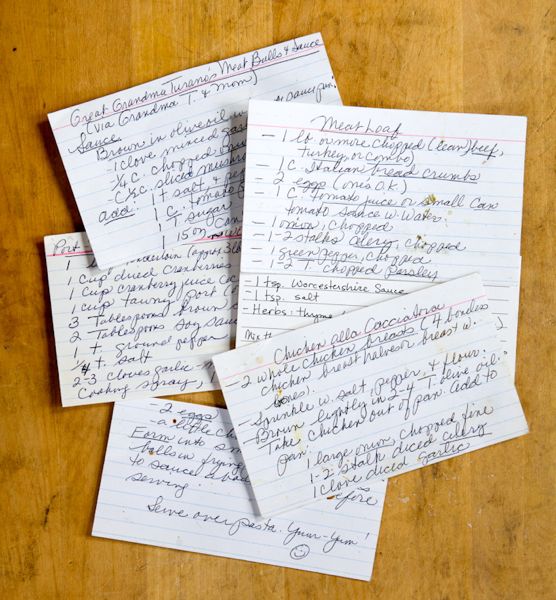 Name – (nicknames, special pronunciations, etc.)Contact Information – (E-mail, phone number)Education and Career GoalsPrevious English Class (If at De Anza, give instructor name)Strengths and Challenges in EnglishWhat experience do you have with Shakespeare if any?Personal Interests/Hobbies/WorkAnything Else?